План – конспект непосредственно образовательной деятельности с детьми старшей группы.Тема: «Кто прячется в матрёшке?».Интеграция образовательных областей: познание, социально – коммуникативное, художественно – эстетическое, речевое, физическое.Задачи:Формировать представление о видовом разнообразии кукол;Формировать умение обоснованно и развёрнуто отвечать на вопросы;Познакомить с историей появления матрёшки;Развивать стремление детей быть оригинальными в создании цветового образа матрёшки;Воспитывать любознательность и художественный вкус.Методы и приёмы:Практические: физкультминутка, музыкальная пауза, ответы на вопросы, рисование, игра.Наглядные: рассматривание экспозиции музея, слайдов, наблюдение за действиями взрослых.Словесные: прослушивание рассказов, слушание музыки, чтение стихов.Оборудование: сундук, матрёшки: семёновские, полхов – майданские , загорские, трафареты матрёшек для раскрашивания, краски, диск с музыкальным сопровождением.Форма организации совместной деятельности. Логика образовательной деятельности. Информация для воспитателей по теме «Матрёшка».Деревянную расписную куклу называют матрёшкой: с румянцем, в ярком сарафане, с платком на голове. В руках у неё – серп, или уточка, или корзинка с грибами. Но главное, что матрёшка с секретом! В самой большой прячутся сестрички:Шли матрёшки по дорожке,Было их немножко:Две Матрёны, три МатрёшкиИ ещё Матрёшечка!Эта кукла по сравнению с другими деревянными народными игрушками «молода», ей чуть больше ста лет. В то время как самым древним куклам, найденным археологами, около четырёх тысяч лет!Прообразами матрёшки могли быть «писанки» - деревянные расписные пасхальные яйца, которые много веков делали на Руси. Они были полыми внутри, и одно яйцо вкладывалось в другое. По эскизу художника Милютина токарь Звёздочкин выточил первую деревянную матрёшку. Малютин её расписал – круглолицей в вышитой рубашке, сарафане, переднике, в цветастом платке и с петухом в руке. Она состояла из восьми кукол: мальчиков, девочек и заканчивалась младенцем. Идею разъёмной куклы Малютину подсказал Савва Морозов. Его жена привезла из Японии такую куклу. Сами японцы считают, что первую деревянную матрёшку сделал русский монах, живший на острове Хонсю.Почему матрёшку назвали матрёшкой? Матрёна – в то время была распространённым русским именем. В его основе слово «матер» - мать. Так матрёшка стала символом материнства и любимой забавой детворы.Производство деревянных кукол освоили в Сергиевом Посаде, старинном центре по изготовлению игрушек. Их вытачивали на токарном станке. Матрёшки изображали реальных людей и литературных героев. Даже у детей царской семьи были игрушки из Сергиева Посада.Из – за популярности матрёшек их стали делать в Семёнове, Полховском Майдане, в Вятке, Твери и других местах; у всех свой стиль росписи. До сих пор любят дети и с удовольствием играют с ней.Стихи для заучивания с детьми.Матрёшка на окошкеПод ярким сарафаном.Вся семья в матрёшке, Как в доме деревянном.Открой – увидишь чудо:Матрёшенька – детёныш,А там ещё! Откуда?А там опять Найдёныш!Умыты ручки – ножкиУ каждой у матрёшки,Поглажены одёжки,Почищены сапожки.Поют матрёшки в хоре,Живут, не зная горя,И дружно, и счастливо,И весело на диво.			В.Приходько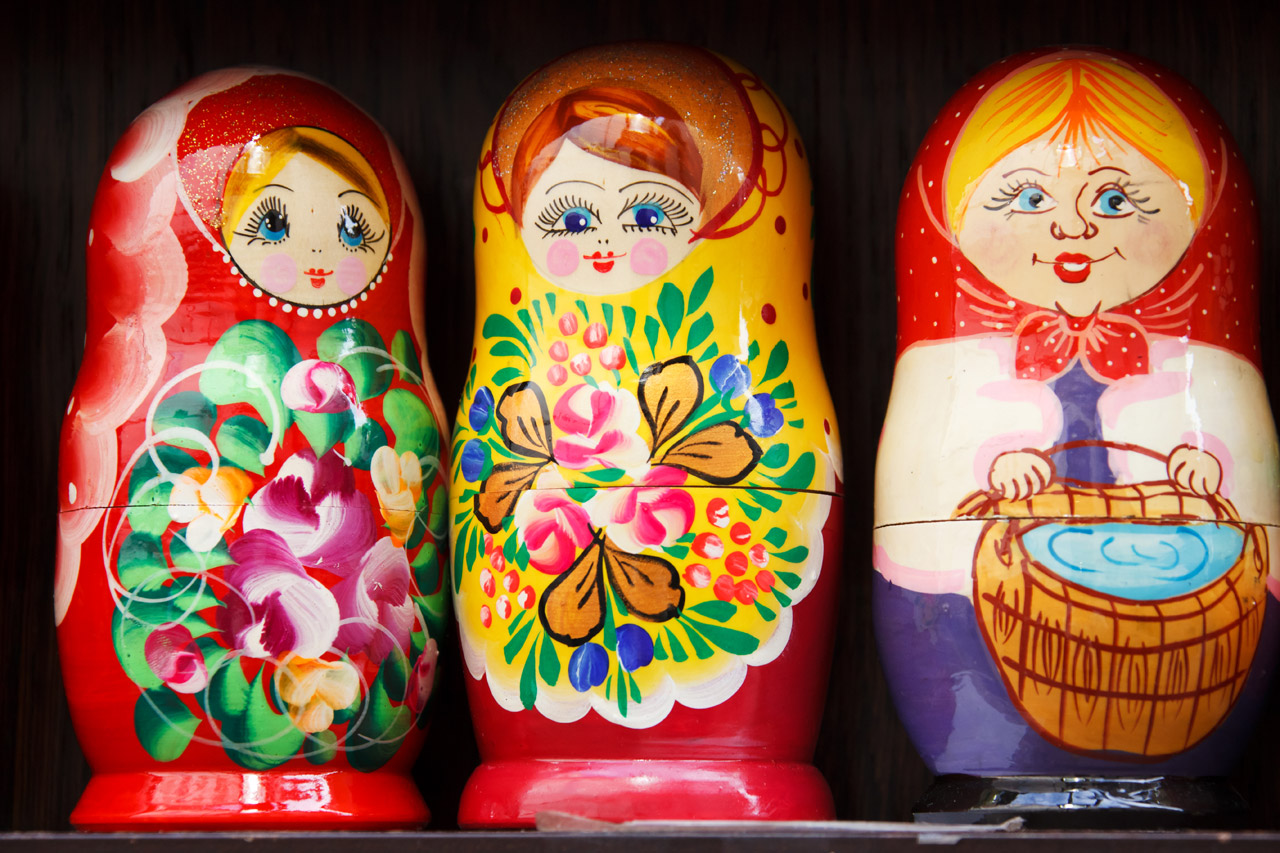 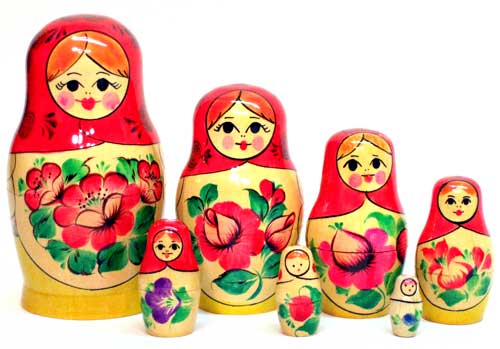 Детская деятельностьФормы организации совместной деятельности.ДвигательнаяРазминка «Веселые матрёшки».ИгроваяИгра «Ярмарка»ПродуктивнаяРаскрашивание матрёшек.РечеваяУчастие в беседе ответы на вопросы.МузыкаМузыкальная пауза «Передай платочек». Музыкальное сопровождение во время раскрашивания матрёшки.Худ. литературыРассказ ребёнка «История появления матрёшки». Чтение стихов о матрёшке «Матрёшка на окошке»Педагог предлагает детям пройти в музей и рассмотреть экспозицию матрёшек загорских, семёновских, полхов-майданских. Задаются вопросы:-Похожа ли матрёшка на куклу?-В чём секрет этой игрушки?-Кто прячется в матрёшке?Дети рассматривают матрёшек, разбирают и расставляют их по росту. Дети отвечают на вопросы.Сформировать интерес к предстоящей деятельности.Появляется Хозяйка.-Здравствуйте, гости дорогие! Милости прошу. У меня в горнице стоит сундук, который мне подарила моя бабушка. Как вы думаете, что там может быть? Ой, да тут матрёшки, какие красивые!Предположения детей.Дети любуются.Активно, доброжелательно взаимодействуют с педагогом и сверстниками в решении игровых и познавательных задач.Дети смотрят на матрешку и выполняют движения.-Дуйте в дудки, бейте в ложки!В гости к нам пришли матрёшки.Матрёшки деревянные,Матрёшечки румяные.Матрёшки на окошкеПод ярким сарафаном,И вся семья в матрешке,Как в доме деревянном.Дети имитируют игру на дудке,Стучат кулаками друг об друга, имитируют ходьбу на месте, стучат кулаками сверху вниз,  круговые движения по щекам ,поднимают над головой руки, делают круговые движения, делают обхват руками. Обеспечить потребность детей в движении.Воспитатель сопровождает рассказ ребенка показом слайдов.Ребёнка для проведения подготовили заранее.-Первая матрёшка появилась очень-очень давно. В московской игрушечной мастерской сделал мастер из дерева разбирающуюся куклу, а художник расписал её. Получилась девочка, розовощёкая, льняными волосами, в простой крестьянской одежде – сарафане в переднике, в платочке с цветами. Правой рукой прижимает к себе чёрного петуха. «Настоящая Матрёна!» - воскликнул кто – то, увидев куклу. Имя Матрёна было в то время очень распространённое. Так её и стали с тех пор называть.Первая матрёшка носила русский сарафан и платочек, держала петуха, а внутри её устроились три старшие дочери – помощницы – в фартуке, с серпом, с плошкой, да ещё мальчик в косоворотке, девчушка с куклой, малышка в слюнявчике, сосущая палец. В первой матрёшке было всего восемь фигурок в скромной деревянной одежде, с милыми живыми лицами – добродушными, задумчивыми, весёлыми, смышлёными.                Сформировали навыки умения внимательно слушать, проявляют положительные эмоции, умение осмысливать содержание рассказа.Воспитатель проводит музыкальную паузу «Передай платочек».Дети стоят в кругу, у кого по окончании музыки в руках остаётся платочек, тот выполняет любые танцевальные движения.Сформировано умение под музыку выполнять движение, чувство ритма.Хозяйка проводит беседу по вопросам:-Как вы думаете, из чего сделали эти игрушки?-Кто вытачивал игрушки – куколки?-Кто знает, что такое сарафан?-Что такое передник?-Чем покрывали голову матрёшке?-Но ведь дерево светлое, а матрёшки все цветные, яркие. Как это получилось?Ответы детей:-Конечно, из дерева. Мастер брал деревянный брусок и ножом обрезал лишнее, закругляя его.-Сарафан – это русская женская одежда, платье без рукавов. Передник – это одежда, защищающая перед платья от грязи.-Платком.-Её украшали художники красками, разрисовывали ей сарафан, платье, платок.-У каждого художника была своя манера росписи, поэтому матрёшки все разные.Закреплено умение обдуманно, чётко отвечать на вопросы, активизировать словарь по теме. Учатся выслушивать друг друга, не перебивать.Педагог предлагает прочитать стихи В.Приходько «Матрёшка на окошке».Дети читают стихи.Сформировано умение выразительно, артистично читать стихи.Хозяйка ещё раз обращает внимание на яркую роспись игрушки:-Посмотрите какие нарядные сестрички, какие узоры на сарафане: цветы, листья. Какие они яркие, красивые, нарядные, весёлые.Хозяйка достаёт матрёшку - заготовку, не украшенную узором:-Посмотрите на эту матрёшку, её, наверное, забыли украсить. Как вам кажется, какое у неё настроение?Педагог предлагает:-Каждый из вас придумает узор и украсит сарафан матрёшке -   подружке.Ответы детей:-Ей очень грустно, давайте украсим её наряд, и она тоже будет весёлой.Умение ставить перед собой цель и последовательно её выполнять. Развиты творческое воображение детей, умение быть самостоятельными и уверенными в себе.Раздаются плоскостные изображения матрёшки на бумаге.Педагог:- Какие красивые узоры получились. Вы все очень сильно постарались.Дети рисуют под музыку «Светит месяц», «Как под яблонькой». Готовые расписные куклы – матрёшки помещают на «ярмарочном» стенде.Красочно украсить матрёшек, самостоятельно придумав узор;  получить удовольствие от своей работы.Звучит весёлая музыка, наряженные дети в русских костюмах громко зазывают на ярмарку детей. Проводится игра «Ярмарка».Дети наперебой хвалят своих матрёшек:-Подходи, честной народ!Здесь матрёшек хороводИз Полховского Майдана,Словно дочери султана.Загорские красавицыТоже всем понравятся.И калининскиеТоже миленькие.У семёновских матрёшекНаряд яркий и хороший.Выбрать лучшую нельзя-Разбегаются глаза.Дети при покупке матрёшек высказывают свои предпочтения, хваля выразительные качества матрёшек. (Эта самая нарядная, самая красивая, самая весёлая, самая яркая).Сформировано умение с интересом участвовать в игре,
сравнивать и давать анализ своей работе и работам своих друзей.Добиваются поставленной цели.Закрепили умение подбирать прилагательные.Хозяйка прячет в большую матрёшку маленьких, приговаривая:-Мышку встретили подружкиИ попрятались друг в дружке,А которая осталась,Больше всех перепугалась.Хозяйка прощается с детьми, приглашает ещё раз в гости.Дети прощаются и под музыку уходят из музея.Сформирован интерес к народной игрушке.